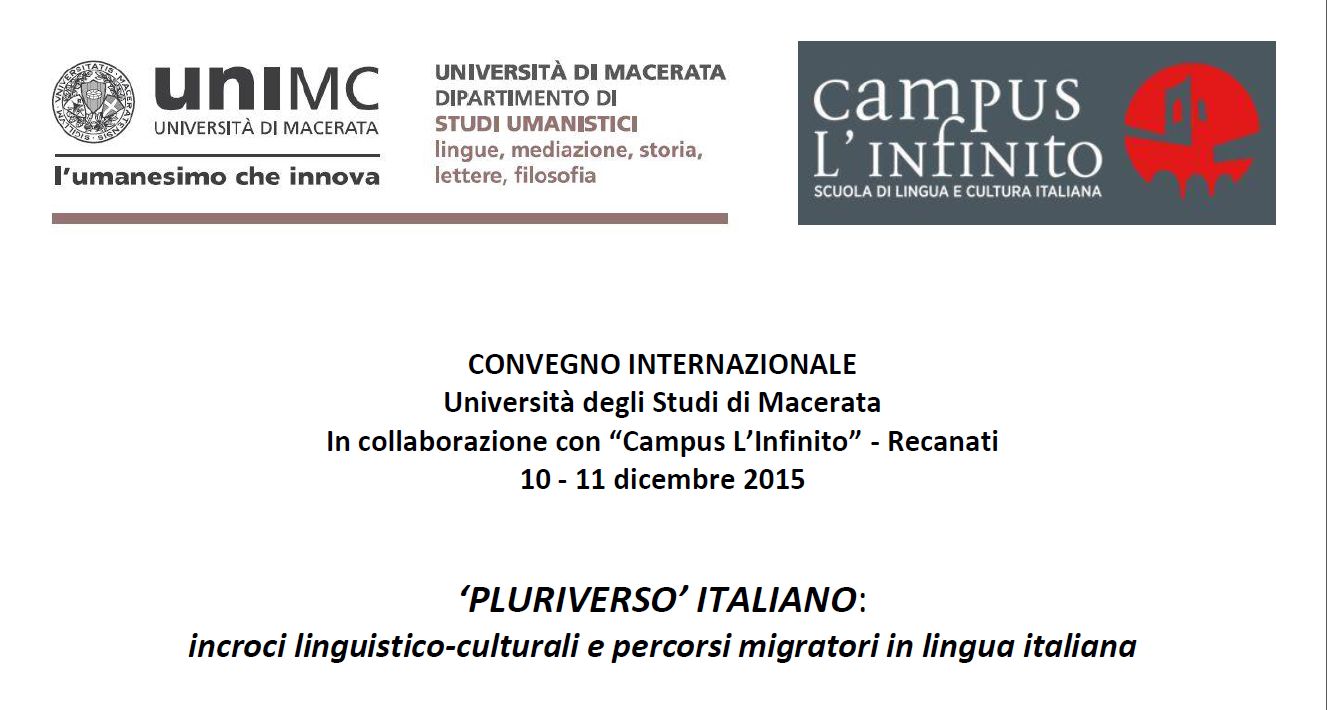 SCHEDA DI ISCRIZIONE ( * = dati obbligatori)
da inviare a pluriverso.italiano@unimc.it insieme alla ricevuta del versamento della quota di iscrizione* Nome e cognome: ......................................................................................................................................................Istituzione: ....................................................................................................................................................................Indirizzo: .......................................................................................................................................................................Cap: ................ Città: ............................................................. * @-mail: ......................................................................Telefono: .................................................................... Cellulare: ..................................................................................Note eventuali: ..............................................................................................................................................................
□    Desidero soltanto iscrivermi al Convegno ‘PLURIVERSO ITALIANO’. Pertanto, verso soltanto la quota di iscrizione, a titolo di compartecipazione alle spese di organizzazione dell’evento:□    ordinaria: € 80,00.
□    ridotta a € 50,00 (sono dottoranda/o, assegnista di ricerca o docente della scuola)□    Intendo anche partecipare alla cena sociale (Recanati, 10 dicembre), per cui aggiungo alla quota anche un supplemento pari a € 20,00. Pertanto,  il mio versamento ammonta in totale a:□    € 100,00 (quota ordinaria 80,00 +  contributo cena sociale 20,00) □    € 70,00 (quota ridotta 50,00 +  contributo cena sociale 20,00)La quota di partecipazione va pagata soltanto dopo l’approvazione dell’iscrizione.Le quote di iscrizione devono essere versate  entro il 30 settembre 2015 mediante bonifico bancario a beneficio di: Università  degli studi di Macerata - IBAN: IT91I0574813402100000046013 
Istituto Cassiere: BANCA DELL'ADRIATICO - Filiale 361 - Piazza Mazzini, 27 - 62100 MACERATA 
Causale: Contributo spese convegno Pluriverso - Studi Umanistici
Per i pagamenti provenienti dall'estero via SWIFT, il codice internazionale BIC è: IBSPIT3P□    Autorizzo il trattamento dei dati personali, ai fini della mia partecipazione al Convegno□    Autorizzo anche l’invio di materiale informativo relativo a iniziative relative all’argomento del ConvegnoI dati personali di ciascun partecipante saranno trattati con modalità che garantiscono la sicurezza e riservatezza dei dati stessi, nel rispetto delle vigenti leggi sulla tutela della “privacy”, ai sensi del D. L. 196/2003 e successive modificazioni. Data ……………………………………………                     Firma …………………………………………………………….…………………………………